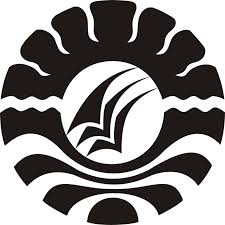 SKRIPSIPENERAPAN MODEL PEMBELAJARAN BERBASIS MASALAH UNTUK MENINGKATKAN HASIL BELAJAR SISWA PADA MATA PELAJARAN MATEMATIKA KELAS IV A SDN AROEPPALAKECAMATAN  RAPPOCINI KOTA MAKASSARBASO DARWANSAPROGRAM STUDI PPENDIDIKAN GURU SEKOLAH DASARFAKULTAS ILMU PENDIDIKANUNIVERSITAS NEGERI MAKASSAR2017